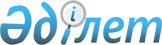 Қазақстан Республикасының Ұлттық Банкі Басқармасындағы Қазақстан Республикасы Үкіметінің өкілдері туралыҚазақстан Республикасы Үкіметінің 2014 жылғы 1 қарашадағы № 1161 қаулысы

      «Қазақстан Республикасының Ұлттық Банкі туралы» 1995 жылғы 30 наурыздағы Қазақстан Республикасы Заңының 16-бабына сәйкес Қазақстан Республикасының Үкіметі ҚАУЛЫ ЕТЕДІ:

      1. 

Қазақстан Республикасы Премьер-Министрінің орынбасары - Қазақстан Республикасының Қаржы министрі Бақыт Тұрлыханұлы Сұлтанов және Қазақстан Республикасының Экономика және бюджеттік жоспарлау министрі Ерболат Асқарбекұлы Досаев Қазақстан Республикасының Ұлттық Банкі Басқармасындағы Қазақстан Республикасы Үкіметінің өкілдері міндеттерінен босатылсын.

      2. 

Қазақстан Республикасының Қаржы министрі Бақыт Тұрлыханұлы Сұлтанов және Қазақстан Республикасының Ұлттық экономика министрі Ерболат Асқарбекұлы Досаев Қазақстан Республикасының Ұлттық Банкі Басқармасындағы Қазақстан Республикасы Үкіметінің өкілдері болып тағайындалсын.

      3. 

Осы қаулы қол қойылған күнінен бастап қолданысқа енгізіледі.

 

 
					© 2012. Қазақстан Республикасы Әділет министрлігінің «Қазақстан Республикасының Заңнама және құқықтық ақпарат институты» ШЖҚ РМК
				

      Қазақстан Республикасының

      Премьер-МинистріК.Мәсімов